      С 21 июня по 14 июля 2021 года  в нашей школе был организован  летний пришкольный оздоровительный лагерь  с дневным пребыванием  детей «Город здоровья».    Прежде всего была проведена основательная работа по подготовке к открытию  лагерной смены. Были изучены нормативные документы, должностные инструкции, проведены инструктажи  с сотрудниками лагеря по ПДД, противопожарной безопасности, охране жизни и здоровья детей, предупреждению травматизма, отравлений и др., разработаны планы работы отрядов, подготовлены памятки по профилактике COVID -19.     Ежедневно с детьми проводились профилактические беседы о соблюдении гигиены и инструктажи по ПДД,  противопожарной безопасности, профилактике травматизма, отравлений ядовитыми растениями и грибами, инструктажи по правилам поведения во время прогулок, спортивных игр, эстафет, экскурсий, по правилам поведения в общественных местах.         Ребята и педагоги приняли участие в муниципальном этапе областного конкурса  детских оздоровительных лагерей  «Безопасное лето - 2021». Целями и задачами конкурса являлись:-совершенствование форм и методов работы по обеспечению безопасности дорожного движения в пришкольных оздоровительных лагерях в летний период; -усиление роли педагогического коллектива, родителей в вопросах обучения несовершеннолетних основам безопасного поведения на дорогах;-предупреждение дорожно-транспортных происшествий с участием несовершеннолетних;-активизация деятельности комиссий «За безопасность движения» и инициативных групп «Родительский патруль»;- активизация деятельности отрядов ЮИД в летний период;- воспитание законопослушного поведения участников дорожного движения.Конкурс проводится по двум номинациям:1.Конкурс уголков и видео уголков безопасности дорожного движения под девизом: «Безопасность на дорогах ради безопасности жизни». (По итогам конкурса 3 место). 2.Конкурс на лучший ролик по пропаганде соблюдения правил дорожного движения. (По итогам конкурса 2 место).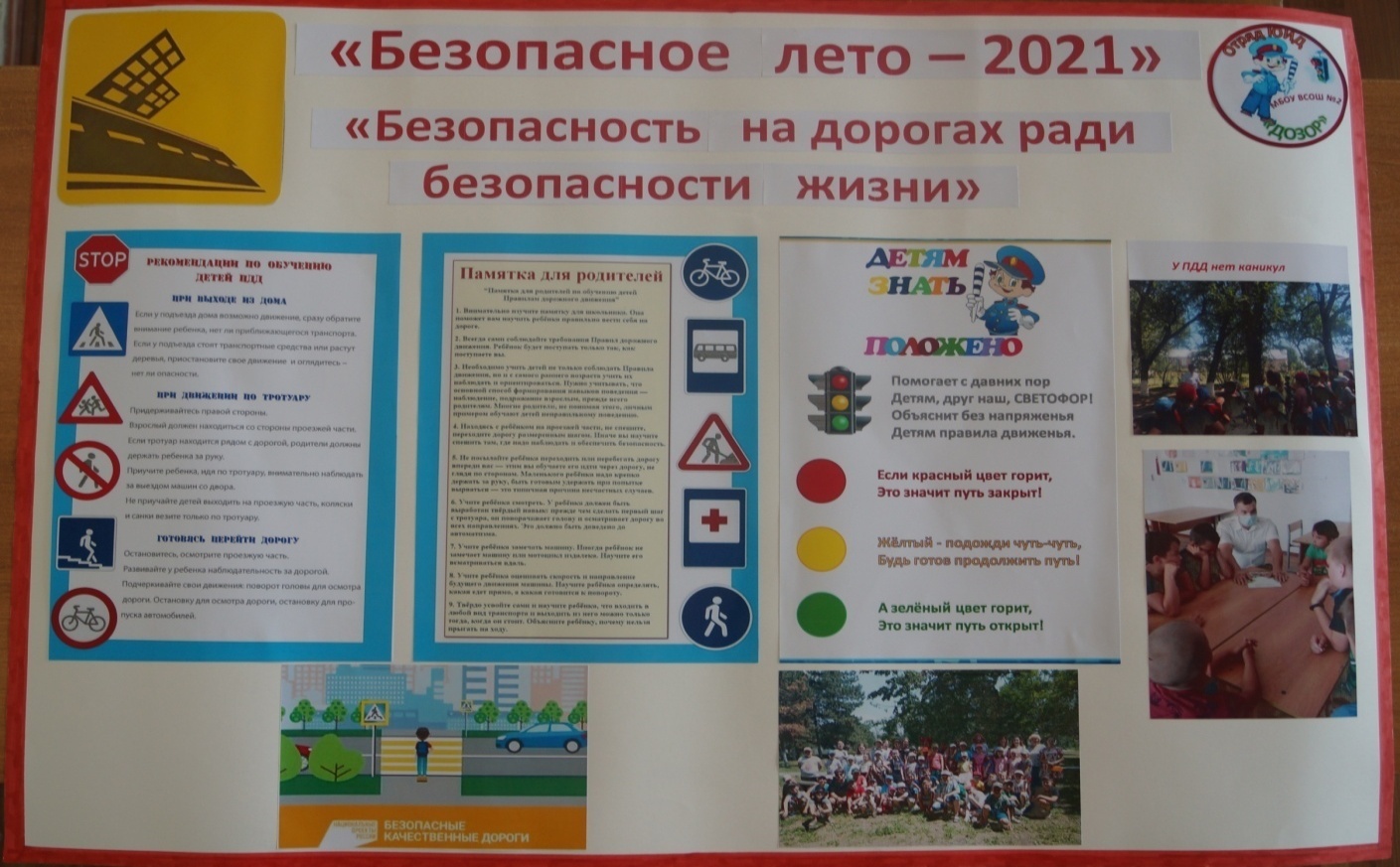 